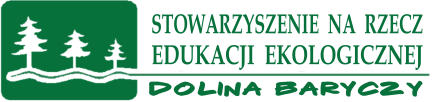 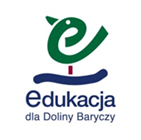 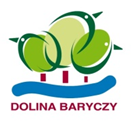 REGULAMIN REGIONALNEGO KONKURSU O DOLINIE BARYCZYEDYCJA XXI„POZNAJĘ i GRAM w DOLINĘ BARYCZY”w ramach Wyjątkowych Inicjatyw Edukacyjnych  2018 (WIE II edycja)Organizator konkursu:  Stowarzyszenie na Rzecz Edukacji Ekologicznej „Dolina Baryczy” Koordynator WIE Stowarzyszeniem „Partnerstwo dla Doliny Baryczy”Współpraca: Nadleśnictwo w ŻmigrodziePartnerzy: Bank Spółdzielczy w Miliczu, Gmina Milicz, Celem KONKURSU jest podnoszenie świadomości ekologicznej wśród uczniów szkół podstawowych  i szkół ponadgimnazjalnych, pobudzanie zainteresowań dotyczących miejsca zamieszkania w tym dziedzictwa kulturowego i przyrodniczego naszego regionu. Realizacja projektu sprzyja integracji nauczycieli różnych przedmiotów  oraz uczniów szkół podstawowych, szkół ponadgimnazjalnych.Adresatami zadania są: uczniowie szkół podstawowych ( kl IV-VII), gimnazjów i szkół ponadgimnazjalnych z regionu Doliny Baryczy (gmina Milicz, Krośnice, Cieszków, Żmigród, Twardogóra, Odolanów, Przygodzice, Sośnie) oraz ze szkół spoza obszaru uczestniczących w PROGRAMIE Edukacja dla Doliny BaryczyKonkurs służy poznawaniu i promocji regionu, jako miejsca edukacji ekologicznej z wykorzystaniem walorów kulturowych regionu Doliny Baryczy.Prace konkursowe należy przygotować z wykorzystaniem portalu edukacyjnego www.edukacja.barycz.pl Prace mogą być wykonane indywidualnie lub przez max 2-osobowe zespoły Prace konkursowe w kategoriach:Uczniowie Kl IV-VI – opracowanie edukacyjnej ścieżki tematycznej ( przyrodniczej, historycznej, turystycznej itp.) w pobliżu szkoły .Prace można wykonać w  wersji:I wersja – rysunkowa – przebieg ścieżki  narysowany na  planszy (dowolna wielkość)  - na portalu należy zamieścić zdjęcie lub skan pracyII wersja – elektroniczna  - z wykorzystaniem aplikacji na portalu www.edukacja.barycz.pl -  Szlaki edukacyjne w Dolinie Baryczy (generator ścieżek)Autor/autorzy ścieżki muszą opracować : Do zamieszczenia na portalu www.edukacja.barycz.pl, jako załączniki -w zakładce Baza wiedzy/WIEPrzebieg ścieżki w terenie w oparciu o własne obserwacjeOpisy poszczególnych przystanków na ścieżce np. jakie ciekawe obiekty (przyrodnicze, historyczne) znajdują się w danym miejscu, legendy, historie  lub postacie historyczne związane są z tym miejscem i inne ciekawe informacje Należy załączyć  rysunki, zdjęcia ciekawych miejsc na trasie ścieżki, własne teksty dotyczące danej ścieżki, mogą być zdjęcia dokumentujące waszą pracę w terenie przy opracowaniu ścieżkiUWAGA! w przypadku wybrania II wersji – należy opracować przebieg ścieżki i opis przystanków w zasobie – ścieżka edukacyjna_ wysłać do zatwierdzenia i dopiero wtedy przekleić link  jako załącznik do swojej pracy konkursowej w Bazie Wiedzy/ WIEUWAGA! Instrukcja dotycząca zamieszczania  opracowanej ścieżki zostanie zamieszczona na portalu, będzie również wysłana do szkół, które zadeklarują udział - do nauczyciela  koordynatora szkolnego (zgodnie z kartą zgłoszenia)Uczniowie Kl VII,  gimnazjum, szkół ponadgimnazjalnych – opracowanie gry planszowej dotyczącej Doliny Baryczy z wykorzystaniem generatora gier.Autor/autorzy gry muszą ponadto opracować:Do zamieszczenia na portalu www.edukacja.barycz.pl, w zakładce Baza wiedzy/WIEKoncepcję gry  jako jednolitego tekstu (word lub  PDF) np: jaka jest tematyka gry, do kogo skierowana, ilość pól na planszy, ilość pół z pytaniami, punktacja- jaki sposób przyznawania punktów itp. Pytania wraz z kluczem odpowiedzi (wraz z punktacją)-  jako jednolity tekst ( word lub PDF)Projekt graficzny gry (powinien nawiązywać do tematyki gry tj. może to być mapa lub zdjęcie np. ptaka, owada, lasu itp., lub zdjęcie lub skan rysunku wykonanego ręcznie lub za pomocą programów graficznych, itp.)Opracowaną grę należy zamieścić za pomocą generatora gier na portalu Gra  powinna być skierowana do rówieśniczej grupy wiekowejPodkład pod  planszę gry  może być narysowany lub może być wykorzystane zdjęcie (dokument jpg) Gra planszowa  wykonana w oparciu o generator gier na portalu edukacyjnym powinna być powiązany z materiałami zamieszczonymi w bazie wiedzy/ WIEPrzy opracowywaniu prac konkursowych można skorzystać z materiałów i rysunków na portalu  www.edukacja.barycz.pl oraz własnych rysunków, tekstów i zdjęć.UWAGA! Instrukcja dotycząca zamieszczania  opracowanej gry zostanie zamieszczona na portalu, będzie również wysłana do szkół, które zadeklarują udział - do nauczyciela  koordynatora szkolnego (zgodnie z kartą zgłoszenia)Przykładowa gra zamieszczona jest na portalu w strefie gry i zabawy: http://edukacja.barycz.pl/zasoby/?p=102&g_typ=3&g_id=2Praca konkursowa powinna zachęcać do poznawania Waszego miejsca zamieszkania; miejscowości, gminy w Dolinie Baryczy. Warto zwrócić uwagę na ciekawostki przyrodnicze, zabytki lub postaci historyczne, które wyróżniają waszą miejscowość, pokazać to co jest wyjątkowe w naszym regionie.2 ) Komisja konkursowa powołana przez organizatora w konsultacji z koordynatorem WIE, będzie składała się z ekspertów w zakresie promocji, edukacji przyrodniczej i regionalnej Kryteria oceny:samodzielność wykonania pracy (własne rysunki, zdjęcia, teksty itp.)szata graficzna (rysunki, zdjęcia, grafika)logika  (przejrzystość, jasność i zrozumiałość  dla uczestników)ocena treści merytorycznych (poprawność merytoryczna)jakość/ w tym podanie źródeł informacjiciekawa forma pracyPrzebieg konkursu:I etap – zaproszenie do udziału – mailem do szkół DB – wysłanie regulaminu konkursu                           do 7  lutego 2018 rII etap- zgłoszenie szkół – karty zgłoszenia (w załączeniu) od szkół zainteresowanych udziałem w konkursie najpóźniej  do 23  lutego 2018r.UWAGA! W związku z tym, iż formuła konkursu jest nowatorska,  zaplanowano na początku marca spotkanie dla opiekunów uczniów w celu omówienia zasad i wyjaśnienia ewentualnych pytań.III etap- przygotowywanie prac konkursowych w szkołach pod opieką nauczycieli- etap szkolny- komisje szkolne- wybranie max. 2 najlepszych prac z danej kategorii wiekowej  i  zamieszczenie przez opiekuna ucznia wraz z uczniem na portalu www.edukacja.barycz.pl  do 20 kwietnia 2018IV etap – ocena prac konkursowych przez powołaną ekspercką komisję - przedstawiciele partnerów, osoby zajmujące się promocją, opracowywaniem materiałów promocyjnych  w terminie                              do 10 maja 2018r.Do 15 maja wyniki konkursu  zostaną umieszczone na portalu www.edukacja.barycz.pl.W dniu 15 czerwca zaplanowano wyjazd edukacyjny do Centrum Edukacji Ekologicznej Nadleśnictwa Żmigród- LKP "Lasy Doliny Baryczy", który będzie połączony z podsumowaniem konkursu wręczeniem dyplomów, nagród  dla uczniów. Podziękowania dla opiekunów uczniów i komisji konkursowej podczas IV Forum Edukacyjnego (we wrześniu 2018)Dla laureatów przewidziano nagrody: pomoce edukacyjne o regionie Dolina Baryczy i sprzęt turystyczny.ZAPRASZAMY!     Zespół Organizacyjny Konkursu:Stowarzyszenie na Rzecz Edukacji Ekologicznej „Dolina Baryczy’ -  nauczyciele przyrodnicy i historycy.  Informacji udziela: Zofia Pietryka tel. 606 316 128 lub 698 469 574WAŻNE!Przy zamieszczaniu na portalu zasobu w bazie Wiedzy/WIE należy zamieścić :Krótki opis dotyczący pracy (krótkie uzasadnienie dlaczego autor/autorzy  wykonali taką pracę,  czego dotyczy ,jakich miejsc,  dlaczego warto odwiedzić ścieżkę lub zagrać w grę itp.Metryczka 1.Tytuł pracy: 2. Szkoła: 3. Imię i nazwisko nauczyciela - opiekuna ucznia/uczniów:4. Źródła materiałów wykorzystanych przy pracy: 5. Czy w pracy zostały wykorzystane własne materiały ( zdjęcia, rysunki, teksty itp.)?  Jeżeli tak to jakie?Imię i nazwisko autora/ autorów pracy :Jakie zadania wykonywał przy pracy konkursowej?